REQUERIMENTO N°Assunto: Convida o Sr. Provedor da Santa Casa de Misericórdia de Itatiba, bem como um representante atuante em seu corpo clínico, conforme esclarece.Senhor Presidente,CONSIDERANDO os imensos problemas apresentados pela população no tocante à saúde em âmbito municipal, e que também dizem respeito aos atendimentos prestados pela Santa Casa;CONSIDERANDO que o contrato entre a Prefeitura Municipal e a Santa Casa, para atendimentos da saúde pública, está prestes a expirar; REQUEIRO à Presidência desta Casa, nos termos regimentais e após a aprovação do Douto Plenário, que, em caráter de urgência, seja convidado o Sr. Emerson Neto, Provedor da Santa Casa de Misericórdia de Itatiba, bem como um representante atuante no corpo clínico daquele hospital, para que compareçam a esta Câmara Municipal em Sessão Extraordinária, façam suas considerações e esclareçam as dúvidas dos Vereadores relativas à saúde pública em nosso município. SALA DAS SESSÕES, 26 de Junho de 2019.THOMÁS ANTONIO CAPELETTO DE OLIVEIRAVereador– PSDB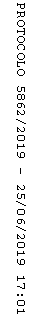 